Новый порядок оформления выдачи смывающих средств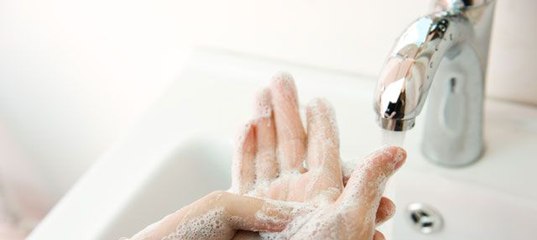 С 12 июня 2018 года вступили в действия изменения трудового законодательства, касающиеся оформления выдачи работникам смывающих средств, утвержденные Приказом Минтруда России от 23.11.2017 №805н "О внесении изменений в приложение №2 к приказу Министерства здравоохранения и социального развития Российской Федерации от 17 декабря 2010 г. №1122н "Об утверждении типовых норм бесплатной выдачи работникам смывающих и (или) обезвреживающих средств и стандарта безопасности труда "Обеспечение работников смывающими и (или) обезвреживающими средствами".Так, указанным выше приказом внесены изменения в пункт 9 Стандарта безопасности труда «Обеспечение работников смывающими и (или) обезвреживающими средствами» согласно которым теперь работодатель вправе выбирать где указывать нормы выдачи смывающих и (или) обезвреживающих средств, соответствующие условиям труда на рабочем месте работника – в трудовом договоре работника либо в локальном нормативном акте работодателя. Кроме того, данные Нормы доводятся до сведения работника в письменной или электронной форме способом, позволяющим подтвердить ознакомление работника с указанными нормами.Также выдачу мыла или жидких моющих средств на работах, связанных с легкосмываемыми загрязнениями больше не нужно фиксировать в личной карточке учета выдачи смывающих и (или) обезвреживающих средств, образец которой предусмотрен приложением к Стандарту.При этом, по мнению Департамента условий и охраны труда Минтруда РФ, отраженному в письме от 23.06.2016 №15-2/В-2039 к легкосмываемым загрязнениям относятся загрязнения, при которых применения мыла или жидких моющих средств достаточно для очищения от загрязнения в процессе трудовой деятельности (за исключением работ связанных с трудносмываемыми, устойчивыми загрязнениями, а также работ на угольных шахтах) кожи и волос работника.В связи с вступлением в силууказанных выше изменений незабываем про пересмотр положений и иных локальных нормативных актов.Контроль за исполнением требований будут осуществлять,как и ранее должностные лица Федеральной службы по труду и занятости и ее территориальных органов. За нарушения требований правил руководители и иные должностные лица организаций, а также работодатели – физические лица могут быть привлечены к административной ответственности.